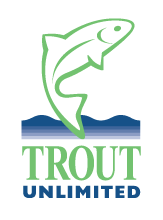 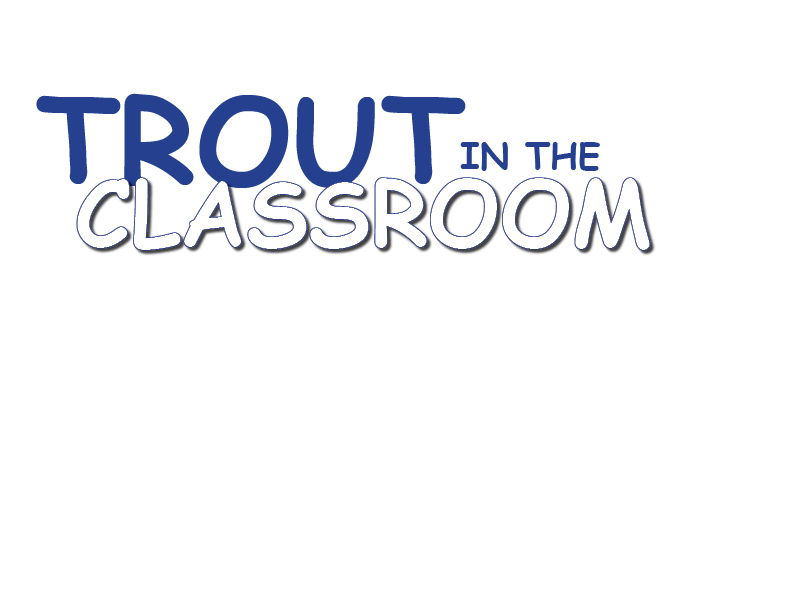 Certificate of AchievementMonth ___, YEARPresented to ______________ for his/her valuable assistance with the Trout in the Classroom Program.Presented by:____________________________________________                     Full Name, Title, Chapter or Council